種　別（報　文／ノート／調査・資料／妥当性評価／総　説）該当種別以外を削除してください．日本語タイトル日本語著者①*, 1　日本語著者②1　日本語著者③2　日本語著者④2
日本語著者2行目英語タイトルAaa Aaaaa*, 1, Bbbb Bbbbbbb1, Cccc Ccccc2 and Dddd Ddddd2, 
英語著者名の姓には文字スタイル「05a_英語著者名　姓」を使用してください。1英語所属: 
英語住所;
2Japan Society for Food Hygiene and Safety: 
2-6-1 Jingumae, Shibuya-ku, Tokyo 150-0001, Japan;
* Corresponding author（Received 　　 　, 20　　; Accepted 　　 　, 20　　）英語要約。記入時にはこの文字列は削除してください．□□□□□□□□□□□□□□□□□□□□□□□□□□□□□□□□□□□□□□□□□□□□□□□□□□□□□□□□□□□□□□□□□□□□□□□□□□□□□□□□□□□□□□□□□□□□□□□□□□□□□□□□□□□□□□□□□□□□□□□□□□□□□□□□□□□□□□□□□□□□□□□□□□□□□□□Key words: 日本語キーワード1英語キーワード1；日本語2英語2；日本語3英語3；日本語4英語4；日本語5英語5；キーワードは原則として3個から10個以内です付録資料：付録資料（●）はJ-STAGEの日本食品衛生学雑誌（https://www.jstage.jst.go.jp/browse/shokueishi/-char/ja）で閲覧できる．大見出し（フォント：MSゴシック）「31_本文　行頭1字下げ」のスタイルは1行目を1字下げ，2行目以降は字下げなしです．□□□□□□□□□□□□□□□□□□□□□□□□□□□□□□□□□□□□□□□□□□□□□□□□□□□□□□□□□□□□□□□□□□□□□□□□□□□□□□□□□□□□□□□□□□□□□□□□□□□□□□□□□□□□□□□□□□□□□□□□□□□□□□□□□□□□□□□□□□□□□□□□□□□□□「32_本文　字下げなし」のスタイルは字下げしないスタイルです．□□□□□□□□□□□□□□□□□□□□□□□□□□□□□□□□□□□□□□□□□□□□□□□□□□□□□□□□□□□□□□□□□□□□□□□□□□□□□□□□□□□□□□□□□□□□□□□□□□□□□□□□□□□□□□□□□□□□□□□□□□□□□□□□□□□□□□□□□□□□□□□□□□□□□□□□□□□□□□□□□□□□□□□□□□□□□□□□□□□□□□□□□□□□□□□□□□□□□□□□□□□□□□□□□□□□□□□□□□□□□□□□□□□□□□□□□□□□□□□□□□□□□□□□□□□□□□□□□□□□□□□□□□□□□□□□□□□□□□□□□□□□□□□□□□□□□□□□□□□□□□□□□□□□□□□□□□□□□□□□□□□□□□□□□□□□□□□□□□□□脚注*1□□□□□□□□□□□□□□□□□□□□□□□□□□□□□□□□□□□□□□□□□□□□□□□□□□□□□□□□□□□□□□□□□□□□□□□□□□□□□□□□□□□□□□□□□□□□□□□□□□□□□□□□□□□□□□□□□□□□□□□□□□□□□□□□□□□□□□□□□□□□□□□□□□□□□□□□□□□□□□□□□□□□□□□□□□□□□□□□□□□□□□□□□□□□□□□□□□□□□□□□□□□□□□□□□□□□□□□□□□□□□□□□□□□□□□□□□□□□□□□□□□□□□□□□□□□□□□□□□□□□□□□□□□□□□□□□□□□□□□□□□□□□□□□□□□□□□□□□□□□□□□□□□□□□□□□□□□□□□□□□□□□□□□□□□□□□□□1.　中見出し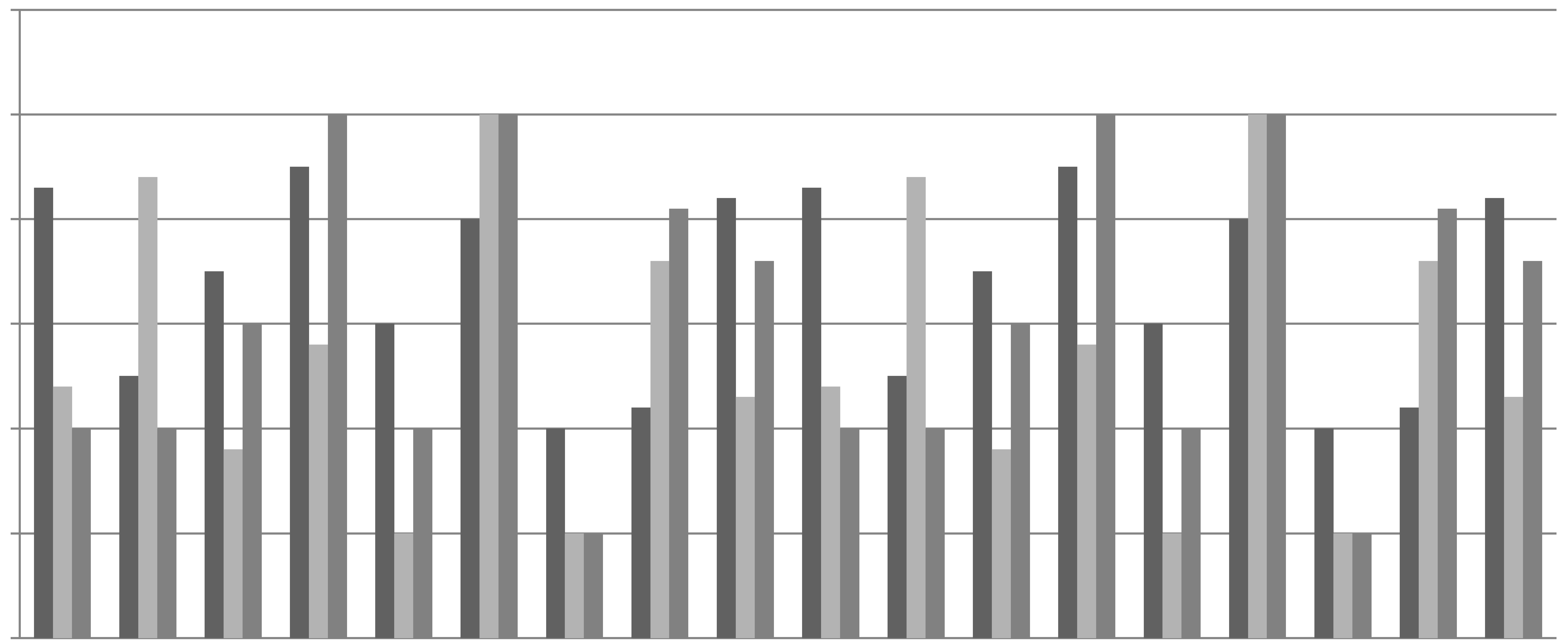 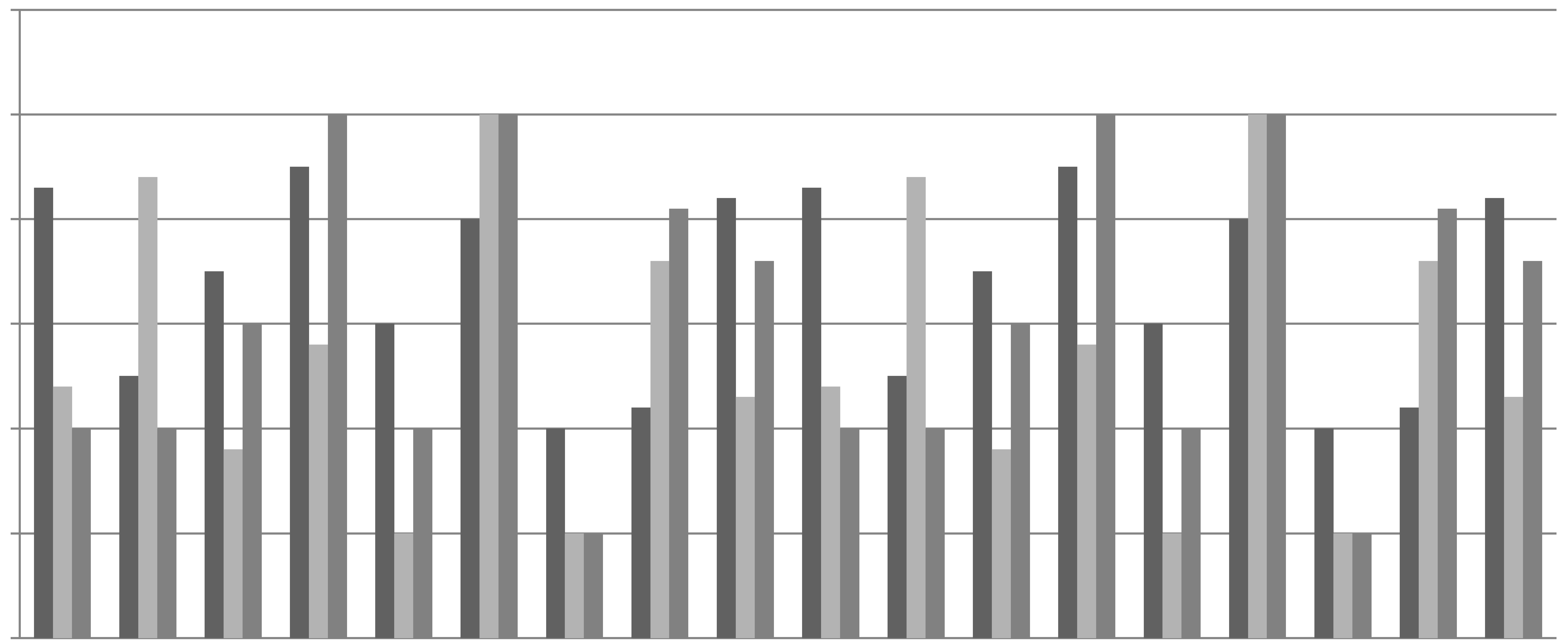 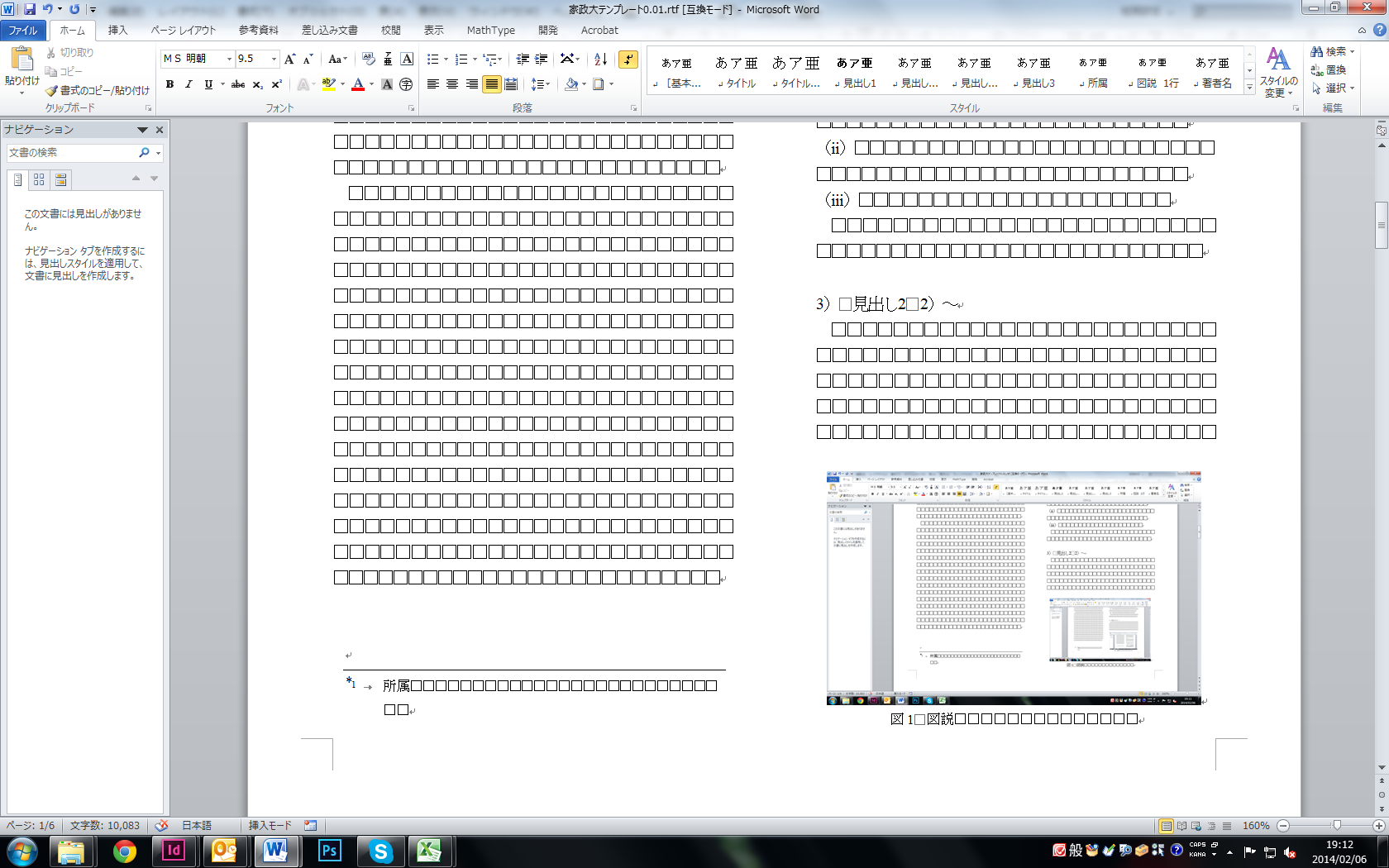 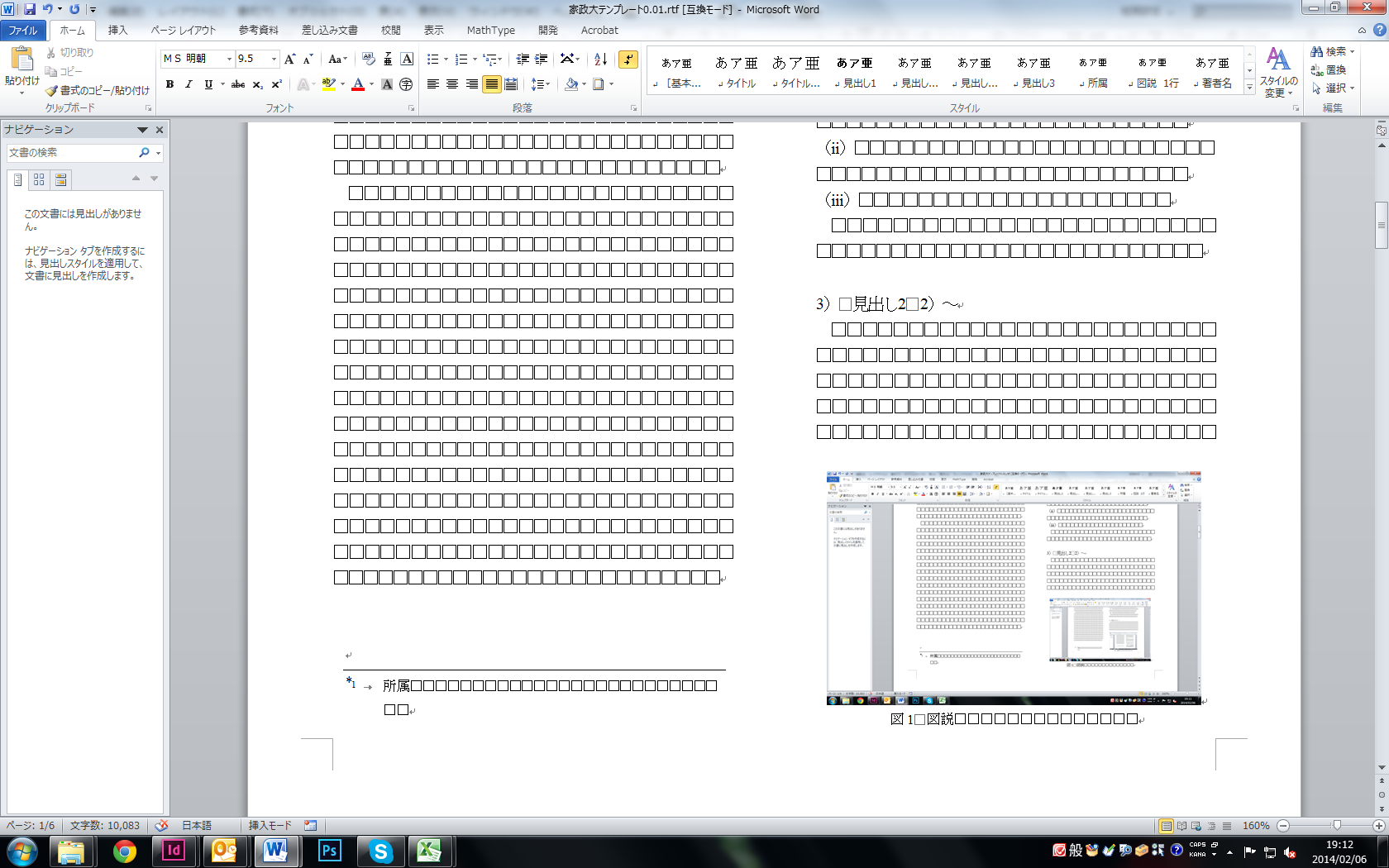 1.1　小見出し□□□□1）□□□□□2）□□□□□□□□□□□□□□□□□□□□□□□□□□□□□□□□□□□□□□□□□□□□□□□□□□□□□□□□□□□□□□□□□□(1)「33_本文　2行目1字下げ」のスタイルは1行目が字下げなし，2行目以降は1字下げです．箇条書き等にご使用ください．□□□□□□□□□□□□□□□□□□□□□□□□□□□□□□□□□□□□□□□□□□□□□□□□□□□□□□□□□□□□□□□□□□□□□□「34_本文　引用」のスタイルは上下1行をあけてあります．1行目が3字下げ，2行目以降は2字下げです．□□□□□□□□□□□□□□□□□□□□□□□□□□□□□□□□□□□□□□□□□□□□□□□□□□□□□□□□□□□□□□□□□□□□□□□□□□□□□□□□□□□□□□□□□□□□□□□□□□□□□□□□□□□□□□□□□□□□□□□□□□□□□□□□□□□□□□□□□□□□□□□□□□□□□□□□□□□□□本文引用は2段落以上続いた場合，段落間はあかないように設定されています．□□□□□□□□□□□□□□□□□□□□□□□□□□□□□□□□□□□□□□□□□□□□□□□□□□□□□□□□□□□□□□□□□□□□□□□□□□□□□□□□□□□□□□□□□□□□□□□□□□□□□□□□□□□□□□□□□□□□□□□□□□□□□□□□□□□□□□「35_数式」のスタイルは上下0.5行あけてあります．行頭は2字下げです．□□□□□□□□□□□□□□□□□□□□□□□□□□□□□□□□□□□□□□□□□□□□□□□□□□□□□□□□□□□□□緒　　　言□□□□□□□□□□□□□□□□□□□□□□□□□□□□□□□□□□□□□□□□□□□□□□□□□□□□□□□□□□□□□□□□□□□□□□□□□□□□□□□□□□□□□□□実 験 方 法□□□□□□□□□□□□□□□□□□□□□□□□□□□□□□□□□□□□□□□□□□□□□□□□□□□□□□□□□□□□□□□□□□□□□□□□□□□□□□□□□□□□□□□結　　　果□□□□□□□□□□□□□□□□□□□□□□□□□□□□□□□□□□□□□□□□□□□□□□□□□□□□□□□□□□□□□□□□□□□□□□□□□□□□□□□□□□□□□□□考　　　察□□□□□□□□□□□□□□□□□□□□□□□□□□□□□□□□□□□□□□□□□□□□□□□□□□□□□□□□□□□□□□□□□□□□□□□□□□□□□□□□□□□□□□□謝　　　辞□□□□□□□□□□□□□□□□□□□□□□□□□□□□文　　　献参考文献の本文は「41_参考文献　本文」を使用します． 1)	□□□□□□□□□□□□□□□□□□□□□□□□□□□□□□□□□□□□□□□□□□□□□□□□□□□□□□□□ 2)	□□□□□□□□□□□□□□□□□□□□□□□□□□□□□□□□□□□□□□□□□□□□□□□□□□□□□□□□□□□□□□□□□□□□□□□□□□□□□□ 3)	□□□□□□□□□□□□□□□□□□□□□□□□□□□□□□□□□□□□□□□□□□□□□□□□□□□□□□□□□□ 4)	□□□□□□□□□□□□□□□□□□□□□□□□□□□□□□□□□□□□□□□□□□□□□□□□□□□□□□□□□□ 5)	□□□□□□□□□□□□□□□□□□□□□□□□□□□□□□□□□□□□□□□□□□□□□□□□□□□□□□□□□□ 6)	□□□□□□□□□□□□□□□□□□□□□□□□□□□□□□□□□□□□□□□□□□□□□□□□□□□□□□□□□□ 7)	□□□□□□□□□□□□□□□□□□□□□□□□□□□□□□□□□□□□□□□□□□□□□□□□□□□□ 8)	□□□□□□□□□□□□□□□□□□□□□□□□□□□□□□□□□□□□□□□□□□□□□□□□□□□□ 9)	□□□□□□□□□□□□□□□□□□□□□□□□□□□□□□□□□□□□□□□□□□□□□□□□□□□□10)	□□□□□□□□□□□□□□□□□□□□□□□□□□□□□□□□□□□11)	□□□□□□□□□□□□□□□□□□□□□□□□□□□□□□□□□□□和文抄録和文タイトル（報　文／ノート／調査・資料／妥当性評価）該当種別以外を削除してください．日本語著者名①　日本語著者名②　日本語著者名③（責任著者には*をつける）総説以外の原稿には必ず内容を要約した和文抄録をつけてください。（486文字）□□□□この行には全角文字が40文字入るようになっています。□□□□□□□□□□□□□□□11行半でだいたい460文字です。□□□□□□□□□□□□□□□□□□□□□□□□□また，クリック&ドラッグで段落全体を選択するか，段落を3回クリックして全体を選択すると，Wordの画面の左下に文字数が表示されます。□□□□□□□□□□□□□□□□□□□□□□□□□□□□□□□□□□□□□□□□□□□□□□□□□□□□□□□□□□□□□□□□□□□□□□□□□□□□□□□□□□□□□□□□□□□□□□□□□□□□□□□□□□□□□□□□□□□□□□□□□□□□□□□□□□□□□□□□□□□□□□□□□□□□□□□□□□□□□□□□□□□□□□□□□□□□□□□□□□□□□□□□□□□□□□□□□□□□□□□□□□□□□□□□□□□□□□□□□□□□□□□□□□□□□□□□□□□□□□□□□□□□□□□□□□□□□□□□□□□□□□□□□□□□□□□□□□□□□□□□□□□□□□□*所属機関名